Publicado en Madrid el 25/04/2016 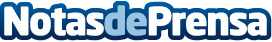 Amazon planea atraer marcas de moda de lujo a su tienda onlineLa tienda online Amazon entró en el sector de la moda en 2009 y ahora quiere ampliar su presencia introduciendo marcas de lujo para atraer nuevo públicoDatos de contacto:FerránNota de prensa publicada en: https://www.notasdeprensa.es/amazon-planea-atraer-marcas-de-moda-de-lujo-a_1 Categorias: Moda E-Commerce http://www.notasdeprensa.es